Art/DT Below is a picture of the inside of a cave. Can you name all the features?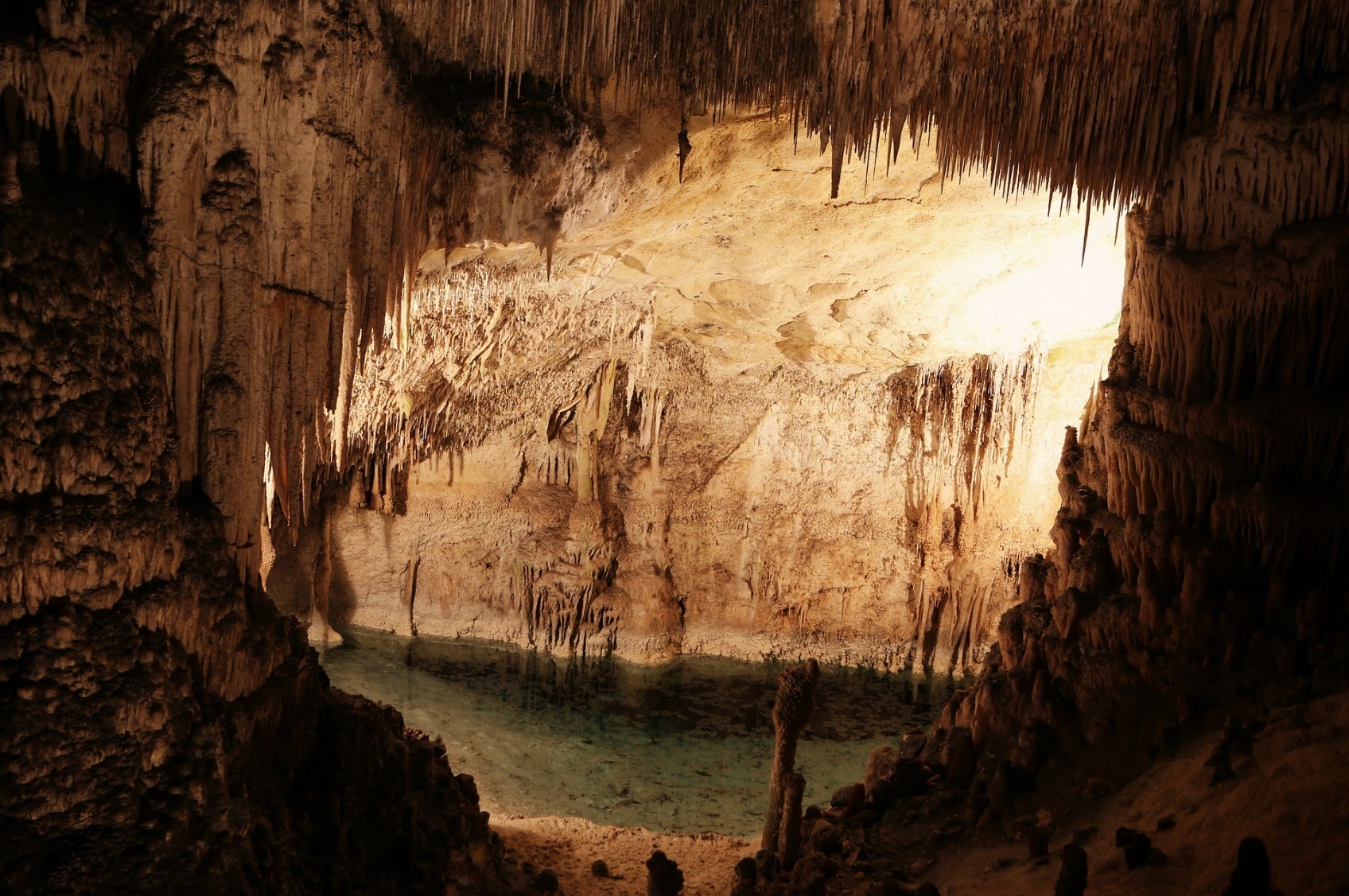 Follow this link to learn more about what you may find in the bears cave:https://www.bbc.co.uk/teach/class-clips-video/william-whiskerson-cave/zhxtscw Task: Look at the picture above, using this and what you have learnt from the video you are going to make the bears cave inside a box and add in these features. This task will take you two or three days so don’t rush!You will need: A box You may need:Tissue paperNewspaperPipe cleanersCellophane paperFoil paperSandWirePaints and brushesScissorsExample: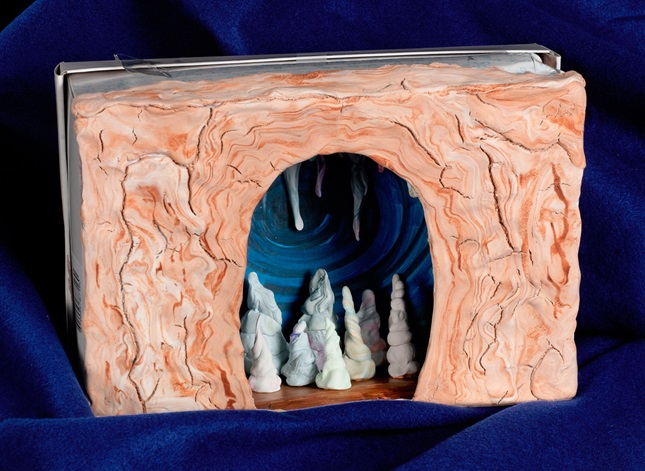 